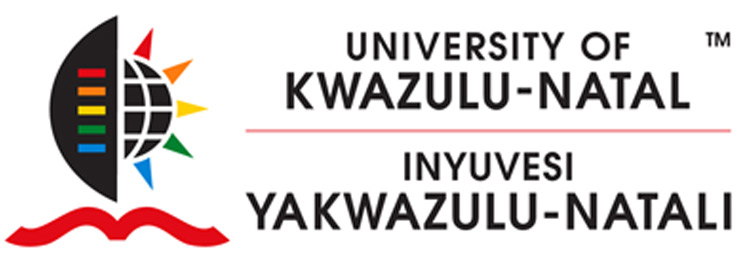 EDGEWOOD GYM ATTENDANTS REQUIREDUKZN EDGEWOOD SPORTS ADMINISTRATION IS REQUIRING APPLICATIONS FOR TWO APLLICANTS MALE AND FEMALE TO ASSIST AT THE GYM.THIS A NON PAYING RESPONSIBILITY THAT WILL ENSURE THAT THE STUDENT GROWS HOLISTICALLY AND TO DEVELOP THEM AS WELL.THIS ASSIGNMENT IS DUE TO START AS SOON AS POSSIBLE! WE WOULD LIKE TO REQUEST THAT APPLICANTS BE 4TH YEAR STUDENTS AND POST GRADUATES WHO ARE NOT GYM/BODYBUILDING MEMBERS.DAYS 		: MON – FRITIME		: 17H00 – 22H30PLEASE CONTACT THE OFFICE AT 031-2603610 /sapulaz@ukzn.ac.za/0832431218KIND REGARDSZWELI SAPULA